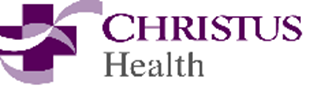 Pyxis ES MedStationTM Confidentiality agreementNote: A separate agreement must be completed for each facility the user needs access to.Associate’s Name:  _________________________________________________________Active Directory ID: _____________ Facility: ____________________________________Practice Area/Nursing Unit(s): ________________________________________________Role: Password Verification StatementPlease read below and sign at the bottom to verify that you have read, understand and agree to the following statements:	The Pyxis ES MedStationTM System User ID and password is the same as my Active Directory User ID and password. Upon accessing the Pyxis ES MedStationTM for the first time, I will enroll my finger scan for Bio ID. I understand my User ID and password or Bio ID will be my electronic signature for all transactions in the Pyxis System. I understand that no retrievable record of my password or Bio ID exists. All of my transactions on the Pyxis ES MedStationTM System will be permanently recorded with my User ID as well as activity date and time stamp. These records will be maintained and archived per the policies of this hospital and will be available for inspection by the Drug Enforcement Administration (DEA), the State Board of Pharmacy, State Board of Health or any other appropriate auditing agency. 	I also understand that, to maintain the integrity of the electronic signature, I must not and will not give this password to any other individual.  I shall also not allow other individuals to remove medication under my login or Bio ID. Unauthorized access, release or dissemination of this information shall subject me to disciplinary action. I will change my password when I feel the need to ensure the integrity of my electronic signature.Signature:  __________________________________________________	Date: _________________________Print Name: _________________________________________________	Dept/Unit: _____________________Authorized by Signature: _______________________________________	Date: _________________________Print Name: __________________________________________________	Title: _________________________Pharmacy Authorized By:Signature: ____________________________________________________	Date: _________________________Print Name: __________________________________________________	Entered into Pyxis: ______________ NurseNurse – No ControlledNurse – Off CampusNurse ManagerHouse SupervisorAnesthesiaPerfusionistPhysical TherapyRadiology Tech.Respiratory Tech.PharmacistPharmacy Tech.Other:_____________________